от «25» апреля  2014  года                                                         № 46-___РЕШЕНИЕОб утверждении Положения о комиссии по делам несовершеннолетних и защите их прав Верхнеуслонского муниципального района Руководствуясь Федеральным законом от 24 июня 1999 г. № 120-ФЗ «Об основах системы профилактики безнадзорности и правонарушений несовершеннолетних»,  Законом Республики Татарстан от 30 декабря 2005 г. № 143-ЗРТ «О наделении органов местного самоуправления муниципальных районов и городских округов государственными полномочиями Республики Татарстан по образованию и организации деятельности комиссий по делам несовершеннолетних и защите их прав», Законом Республики Татарстан от 20 мая 2011 г. № 26-ЗРТ «О комиссиях по делам несовершеннолетних и защите их прав в Республике Татарстан», иными законодательными и нормативными правовыми актами Российской Федерации и Республики Татарстан, регулирующими отношения в сфере деятельности комиссий по делам несовершеннолетних и защите их прав, в целях обеспечения мер по защите прав и охраняемых законом интересов, предупреждения безнадзорности и правонарушений несовершеннолетних, Совет Верхнеуслонского муниципального района                                                                    Решил:Утвердить Положение о комиссии по делам несовершеннолетних и защите их прав Верхнеуслонского муниципального района ( Приложение № 1).Разместить настоящее решение на официальном сайте Верхнеуслонского муниципального района.Контроль за исполнением настоящего решения возложить на постоянную комиссию Совета Верхнеуслонского муниципального района по законности, правопорядку и регламенту.Председатель Совета,Глава Верхнеуслонского муниципального района                                              М.Г. Зиатдинов                                                                                                                                                                                                                                                          Приложение № 1	к решению Совета 	Верхнеуслонского	муниципального района	от «25» апреля 2014 года	№ 46-____Положение
о комиссии по делам несовершеннолетних и защите их прав Верхнеуслонского муниципального районаНастоящее Положение о комиссии по делам несовершеннолетних и защите их прав Верхнеуслонского муниципального района Республике Татарстан (далее – Положение) разработано  в соответствии с Федеральным законом от 24 июня 1999 г. № 120-ФЗ «Об основах системы профилактики безнадзорности и правонарушений несовершеннолетних»,  Законом Республики Татарстан от 30 декабря 2005 г. № 143-ЗРТ «О наделении органов местного самоуправления муниципальных районов и городских округов государственными полномочиями Республики Татарстан по образованию и организации деятельности комиссий по делам несовершеннолетних и защите их прав», Законом Республики Татарстан от 20 мая 2011 г. № 26-ЗРТ «О комиссиях по делам несовершеннолетних и защите их прав в Республике Татарстан», иными законодательными и нормативными правовыми актами Российской Федерации и Республики Татарстан, регулирующими отношения в сфере деятельности комиссий по делам несовершеннолетних и защите их прав, в целях обеспечения мер по защите прав и охраняемых законом интересов, предупреждения безнадзорности и правонарушений несовершеннолетних.1. Общие положения1.1. Комиссия по делам несовершеннолетних и защите их прав Верхнеуслонского муниципального района (далее – муниципальная комиссия), является постоянно действующим органом, образуемым в целях координации деятельности органов и учреждений системы профилактики безнадзорности и правонарушений несовершеннолетних по предупреждению безнадзорности, беспризорности, правонарушений и антиобщественных действий несовершеннолетних, выявлению и устранению причин и условий, способствующих этому, обеспечению защиты прав и законных интересов несовершеннолетних, социально – педагогической реабилитации несовершеннолетних, находящихся в социально опасном положении, выявлению и пресечению случаев вовлечения несовершеннолетних в совершение преступлений и антиобщественных действий.1.2. Муниципальная комиссия входит в систему профилактики безнадзорности и правонарушений несовершеннолетних.2. Образование, состав, сроки полномочий, компетенция комиссии Верхнеуслонского муниципального района 2.1. Муниципальная комиссия образуется решением Совета Верхнеуслонского муниципального района в соответствии с требованиями, установленными Законом Республики Татарстан «О комиссиях по делам несовершеннолетних и защите их прав в Республике Татарстан» к порядку образования и составу комиссии, а также в соответствии с положениями, установленными Законом Республики Татарстан «О наделении органов местного самоуправления муниципальных районов и городских округов государственными полномочиями Республики Татарстан по образованию и организации деятельности комиссий по делам несовершеннолетних и защите их прав», предусматривающими, в том числе, что:муниципальная комиссия образуется в составе председателя, заместителя председателя, ответственного секретаря, иных членов комиссии;председателем назначается заместитель руководителя исполнительного комитета Верхнеуслонского муниципального района по социально – культурным вопросам; руководит деятельностью муниципальной комиссии; несет персональную ответственность за организацию работы муниципальной комиссии, выполнение возложенных на нее задач, включая представление отчетности о состоянии профилактики безнадзорности и правонарушений несовершеннолетних в соответствии с требованиями, установленными законодательством; ведет заседания муниципальной комиссии, обладая правом решающего голоса; подписывает документы, принимаемые муниципальной комиссией; осуществляет иные функции председателя муниципальной комиссии, определенные Законом Республики Татарстан «О комиссиях по делам несовершеннолетних и защите их прав в Республике Татарстан», настоящим Положением;в случае отсутствия председателя его функции выполняет заместитель председателя.Заместителем председателя муниципальной комиссии назначается начальник МКУ «Отдел образования Верхнеуслонского муниципального района».Заместитель председателя муниципальной комиссии:выполняет поручения председателя муниципальной комиссии;обеспечивает контроль за исполнением постановлений муниципальной комиссии;обеспечивает контроль за своевременной подготовкой материалов для рассмотрения на заседаниях муниципальной комиссии.2.2. Назначение на должность ответственного секретаря муниципальной комиссии осуществляется распоряжением руководителя Исполнительного комитета Верхнеуслонского муниципального района. 2.3. Должностные обязанности, права ответственного секретаря муниципальной комиссии, а также квалификационные требования, предъявляемые к ним, устанавливаются должностной инструкцией, утверждаемой распоряжением руководителя Исполнительного комитета Верхнеуслонского муниципального района, в соответствии с требованиями, предъявляемыми Законом Республики Татарстан «О комиссиях по делам несовершеннолетних и защите их прав в Республике Татарстан».     2.4. Члены муниципальной комиссии работают в муниципальной комиссии на общественных началах.Члены муниципальной комиссии обладают равными правами при рассмотрении материалов (дел) и обсуждении иных вопросов, отнесенных к компетенции муниципальной комиссии, и осуществляют следующие функции:участвуют в заседании муниципальной комиссии и его подготовке;предварительно (до заседания муниципальной комиссии) знакомятся с материалами по вопросам, выносимым на ее рассмотрение;вносят предложения об отложении рассмотрения вопроса (материала, дела) и о запросе дополнительных материалов по нему;вносят предложения по совершенствованию работы по профилактике безнадзорности и правонарушений несовершеннолетних, защите их прав и законных интересов, выявлению и устранению причин и условий, способствующих безнадзорности и правонарушениям несовершеннолетних;участвуют в обсуждении решений, принимаемых муниципальной комиссией по рассматриваемым вопросам (материалам, делам), и голосуют при их принятии;составляют протоколы об административных правонарушениях в случаях и порядке, предусмотренных Кодексом Российской Федерации об административных правонарушениях;посещают организации, обеспечивающие реализацию несовершеннолетними их прав на образование, труд, отдых, охрану здоровья и медицинскую помощь, жилище и иных прав, в целях проверки поступивших в муниципальную комиссию сообщений о нарушении прав и законных интересов несовершеннолетних, наличии угрозы в отношении их жизни и здоровья, ставших известными в случаях применения насилия и иных форм жестокого обращения с несовершеннолетними, а так же в целях выявления причин и условий, способствовавших нарушению прав и законных интересов несовершеннолетних, их безнадзорности и совершению правонарушений; выполняют поручения председателя муниципальной комиссии.2.5. Сроки полномочий, которыми наделяется муниципальная комиссия и ее члены, устанавливаются в соответствии с Законом Республики Татарстан «О комиссиях по делам несовершеннолетних и защите их прав в Республике Татарстан».2.6. Полномочия муниципальная комиссия осуществляет в соответствии с компетенцией, определенной Законом Республики Татарстан «О комиссиях по делам несовершеннолетних и защите их прав в Республике Татарстан».2.7. По решению муниципальной комиссии в ее заседаниях могут принимать участие с правом совещательного голоса представители иных органов и учреждений, а также организаций, общественных объединений, занимающихся решением проблем несовершеннолетних и их семей.3. Организация деятельности комиссии по делам несовершеннолетних и защите их прав Верхнеуслонского муниципального района. Рассмотрение комиссией по делам несовершеннолетних и защите их прав Верхнеуслонского муниципального района материалов (дел). Решения, принимаемые комиссией по делам несовершеннолетних и защите их прав Верхнеуслонского муниципального района Республики Татарстан.3.1. Текущая работа муниципальной комиссии осуществляется в соответствии с годовым планом работы, утверждаемым ее председателем. Порядок работы муниципальной комиссии по отдельным вопросам и направлениям деятельности определяется ее председателем. 3.2. Основаниями для рассмотрения муниципальной комиссией материалов (дел) в соответствии со статьей 15 Закона Республики Татарстан от 20 мая 2011 г.  № 26-ЗРТ «О комиссиях по делам несовершеннолетних и защите их прав в Республике Татарстан» являются:  заявление несовершеннолетнего, его родителей или иных законных представителей, а также других лиц;инициатива муниципальной комиссии;представление органов и учреждений системы профилактики безнадзорности и правонарушений несовершеннолетних;ходатайство работодателя;постановление органа внутренних дел, прокуратуры в отношении несовершеннолетнего, совершившего общественно опасное деяние до достижения им возраста, с которого наступает уголовная ответственность;переданные в порядке, предусмотренном Кодексом Российской Федерации об административных правонарушениях и законодательством Республики Татарстан об административных правонарушениях, материалы (дела);сообщения граждан;иные основания, предусмотренные законодательством Российской Федерации и законодательством Республики Татарстан.3.3. Материалы (дела), поступившие для рассмотрения в муниципальную комиссию, в целях обеспечения своевременного и правильного их разрешения предварительно изучаются председателем или заместителем председателя муниципальной комиссии.В процессе предварительного изучения поступивших дел и материалов определяются:подведомственность рассмотрения муниципальной комиссией поступивших материалов (дел);круг лиц, подлежащих вызову или приглашению на заседание;необходимость проведения дополнительной проверки поступивших материалов (дел) и обстоятельств, имеющих значение для правильного и своевременного их рассмотрения, истребования дополнительных материалов;целесообразность принятия иных мер, имеющих значение для своевременного рассмотрения материалов (дел).Предварительное изучение материалов (дел) производится в течение не более 7 дней со дня их поступления.По результатам предварительного изучения материалов (дел) муниципальной комиссией могут приниматься следующие решения:- о назначении дела к рассмотрению с извещением о времени и месте заседания заинтересованных лиц;- о возвращении полученных материалов (дел), если их рассмотрение не входит в компетенцию муниципальной комиссии или требуется проведение дополнительной проверки направившим материал (дело) органом;- о направлении материалов (дел) в правоохранительные органы, суд при обнаружении в процессе предварительного изучения материалов (дел) в действиях (бездействии) родителей (законных представителей) несовершеннолетнего, иных лиц состава административного правонарушения, неподведомственного комиссии, или признаков состава преступления (в указанных случаях должностное лицо, осуществлявшее предварительное изучение материалов (дел), обеспечивает направление их в пятидневный срок со дня обнаружения указанных обстоятельств);- проведении проверки поступивших материалов или о поручении ее проведения соответствующим специалистам;- о рассмотрении ходатайства несовершеннолетнего, его родителей (законных представителей) по существу подлежащих рассмотрению на заседании муниципальной комиссии вопросов;- об обращении в суд с заявлением в защиту прав и охраняемых законом интересов несовершеннолетнего;- о назначении выездного заседания муниципальной комиссии в случае целесообразности исходя из анализа оперативной обстановки и количества фактов, имевших место на определенной территории и ставших причиной направления в муниципальную комиссию материалов (дел).3.4. О времени и месте заседаний муниципальной комиссии сообщается несовершеннолетним, их родителям (законным представителям), иным лицам, чье участие в заседаниях будет признано обязательным, не менее чем за сутки до дня заседания.О времени и месте заседания муниципальной комиссии извещается прокурор Верхнеуслонского муниципального района.3.5. Принятые муниципальной комиссией материалы (дела) должны быть рассмотрены в течение не более 15 дней со дня их поступления.3.6. Заседания муниципальной комиссии проводятся в соответствии с планом работы не реже двух раз в месяц, а также по мере необходимости.3.7. Заседания муниципальной комиссии являются правомочными, если на них присутствует не менее половины ее членов, при этом обязательным является участие в заседании председателя муниципальной комиссии или его заместителя, а также ответственного секретаря муниципальной комиссии. Члены муниципальной комиссии участвуют в ее заседаниях без права замены. 3.8. Перед началом рассмотрения материала (дела) в ходе заседания муниципальной комиссии устанавливаются:явка членов муниципальной комиссии на заседание в целях установления кворума, необходимого для принятия решения муниципальной комиссией как коллегиальным органом;явка лиц, участвующих в деле, и принимается решение (в случае необходимости) о возможности рассмотрения дела в отсутствие лиц, в надлежащем порядке уведомленных о проведении заседания муниципальной комиссии, в том числе о возможности вынесения итогового решения (постановления) в заочном порядке;наличие или отсутствие факта истечения срока давности привлечения к административной ответственности, установленного Кодексом Российской Федерации об административных правонарушениях для вынесения постановления о назначении наказания.3.9. При неявке без уважительных причин на заседание муниципальной комиссии, рассматривающей материалы в отношении несовершеннолетнего, совершившего общественно опасное деяние до достижения возраста, с которого наступает уголовная ответственность, или дело об административном правонарушении несовершеннолетнего или его родителей (законных представителей), указанные лица могут быть подвергнуты принудительному доставлению по мотивированному постановлению  муниципальной комиссии, принятому в соответствии с законодательством.При неявке без уважительных причин на заседание муниципальной комиссии свидетелей, представителей органов, учреждений и организаций, в которых воспитывается или обучается несовершеннолетний, работодателей, других лиц, чье присутствие признано обязательным, муниципальная комиссия может отложить рассмотрение дела и принять меры к их явке через администрацию, общественные организации по месту их работы или учебы. 3.10. На заседаниях муниципальной комиссии обязательно присутствие несовершеннолетнего, материалы (дело) которого рассматривается, его родителей (законных представителей), а в необходимых случаях педагога, иных лиц по усмотрению комиссии.Защитник (адвокат) несовершеннолетнего допускается к участию в работе комиссии со дня поступления материалов в ее работу.Материалы (дело) в отношении несовершеннолетнего, его родителей (законных представителей) могут быть рассмотрены в их отсутствие при повторной неявке при условии своевременного извещения о времени и месте проведения заседания и неполучении заявления об отложении рассмотрения материалов (дела).   3.11. При рассмотрении материалов (дел), связанных с нарушением прав и охраняемых законом интересов несовершеннолетних, муниципальная комиссия обязана всесторонне изучить обстоятельства, выяснить причины и условия указанных нарушений и принять меры, обеспечивающие защиту прав и законных интересов несовершеннолетних.3.12. Дела о правонарушениях несовершеннолетних муниципальная комиссия рассматривает на закрытом заседании.  3.13. Рассматривая материалы в отношении несовершеннолетнего, совершившего общественно опасное деяние до достижения им возраста, с которого наступает уголовная ответственность, дело об административном правонарушении, совершенном несовершеннолетним или его родителями (законными представителями) либо одним из родителей (законных представителей), муниципальная комиссия заслушивает объяснения несовершеннолетнего, его родителей (законных представителей) или одного из родителей (законных представителей), потерпевшего (потерпевших), свидетеля (свидетелей), защитника (адвоката), заключение прокурора, иных лиц.3.14. В ходе рассмотрения материала (дела) с учетом специфики рассматриваемого материала (дела) на время исследования обстоятельств, обсуждение которых может отрицательно повлиять на несовершеннолетнего, для выяснения отдельных вопросов председательствующий вправе потребовать заслушивания объяснений несовершеннолетнего в отсутствие родителей (законных представителей) либо заслушивания объяснений последних в отсутствие несовершеннолетнего. При этом удаление защитника (адвоката) не допускается.3.15. Муниципальная комиссия вправе обсуждать отдельные вопросы рассматриваемого материала (дела), временно удалив участников рассмотрения материала (дела) из заседания. При этом прокурор Верхнеуслонского муниципального района (сотрудник органов прокуратуры), принимающий участие в заседании, вправе оставаться при обсуждении указанных вопросов.3.16. В случае возникновения сомнений в психической полноценности несовершеннолетнего, материал (дело) о котором рассматривается, муниципальная комиссия принимает меры, предусмотренные законодательством, для проведения в отношении несовершеннолетнего психолого-педагогического или медицинского обследования.3.17. Члены муниципальной комиссии не вправе разглашать сведения о материалах (делах) и лицах, обсуждавшихся на заседании муниципальной комиссии, без согласия этих лиц.В целях освещения работы комиссии в средствах массовой информации с разрешения председателя муниципальной комиссии допускается предоставление соответствующей информации журналистам без указания персональных данных несовершеннолетних и иных лиц, обсуждавшихся в ходе работы муниципальной комиссии. За разглашение сведений о частной жизни граждан, а также сведений, которые могут причинить вред несовершеннолетним, члены комиссии несут ответственность в соответствии с законодательством.  3.18. После всестороннего и полного рассмотрения всех обстоятельств дела муниципальная комиссия принимает одно из следующих решений, предусматривающих:применение мер воздействия, предусмотренных законодательством;постановка на учет в муниципальной комиссии несовершеннолетнего, его родителей (законных представителей), семьи несовершеннолетнего;применение мер, не противоречащих законодательству и направленных на защиту прав и законных интересов несовершеннолетнего;прекращение производства по делу об административном правонарушении;отложение и перенос рассмотрения дела на другую дату;отложение рассмотрения дела и проведение дополнительной проверки;передачу дела в органы прокуратуры, суд, другие уполномоченные органы.3.19.  Решения муниципальной комиссии принимаются путем открытого голосования. На голосование могут ставиться одно, два или несколько предложений членов муниципальной комиссии.При наличии только одного предложения и отсутствии возражений членов комиссии голосование может не проводиться. Отсутствие возражений в таком случае принимается как согласие членов муниципальной комиссии с предложенным вариантом решения.   Решение считается принятым, если за него проголосовали простое большинство ее членов. В случае равенства числа голосов голос председательствующего на заседании комиссии является решающим. При этом председательствующий вправе поддержать мнение, за которое он первоначально не голосовал.Голосование с учетом специфики рассматриваемого материала (дела) может проводиться как в присутствии, так и в отсутствие лица, в отношении которого рассматривается материал (дело), а также иных лиц, принимающих участие в рассмотрении материала (дела).Член муниципальной комиссии, не согласный с решением муниципальной комиссии, вправе в письменном виде изложить свое особое мнение, которое подлежит обязательному приобщению к протоколу заседания муниципальной комиссии.3.20. Решения муниципальной комиссии выносятся в форме постановлений, представлений, определений в соответствии со следующими требованиями, установленными Законом Республики Татарстан «О комиссиях по делам несовершеннолетних и защите их прав в Республике Татарстан»:3.20.1. Постановления муниципальной комиссии принимаются по результатам рассмотрения конкретных материалов (дел) в отношении несовершеннолетних, их родителей или иных законных представителей, иных лиц, а также по результатам рассмотрения представлений образовательных организаций, обращений и ходатайств иных организаций.3.20.2. Представления муниципальной комиссии вносятся в органы государственной власти Республики Татарстан, органы местного самоуправления, организации в целях устранения причин и условий безнадзорности и правонарушений несовершеннолетних, а также нарушений их прав и законных интересов.3.20.3. Постановления и представления муниципальной комиссии должны быть изложены в письменной форме и мотивированы.3.20.4. Содержание постановления муниципальной комиссии при рассмотрении дел об административных правонарушениях, а также сроки и порядок вступления его в законную силу определяются Кодексом Российской Федерации об административных правонарушениях.3.20.5. В постановлении о принятии мер воздействия, об устройстве несовершеннолетнего либо принятии мер к защите его прав и законных интересов указываются:наименование муниципальной комиссии;дата;время и место проведения заседания;сведения о присутствующих и отсутствующих членах комиссиисведения о лице, в отношении которого рассматривается материал (дело), а также об иных лицах, присутствующих на заседании;вопрос повестки дня, по которому вынесено постановление, содержание рассматриваемого вопроса;обстоятельства, установленные при рассмотрении материала (дела), в том числе: выявленные по рассматриваемому вопросу нарушения прав и законных интересов несовершеннолетних (при их наличии); сведения о выявленных причинах и условиях, способствующих безнадзорности, беспризорности, правонарушениям и антиобщественным действиям несовершеннолетних (при их наличии);мотивированное решение муниципальной комиссии по рассмотренному материалу (делу);в случае выявления причин и условий, способствующих безнадзорности, беспризорности, правонарушениям и антиобщественным действиям несовершеннолетних, меры, которые должны предпринять соответствующие органы или учреждения системы профилактики безнадзорности и правонарушений несовершеннолетних, по их устранению; сроки, в течение которых должны быть приняты эти меры;предлагаемые муниципальной комиссией меры социальной помощи несовершеннолетнему и способы ее оказания;сведения о разъяснении сроков и порядка обжалования данного постановления.3.20.6. Постановление и представление муниципальной комиссии подписывается председательствующим на заседании муниципальной комиссии, оглашается немедленно по окончании рассмотрения материала (дела), вступает в силу по истечении срока, установленного для его обжалования.3.20.7. Постановление или представление муниципальной комиссии направляется для исполнения в соответствующие органы государственной власти, органы местного самоуправления, организации.3.20.8. Копия постановления или представления муниципальной комиссии либо выписка из него вручается под роспись несовершеннолетнему, его родителям или иным законным представителям, другим заинтересованным лицам или направляется в соответствующие органы, учреждения и организации в течение трех дней со дня его принятия.3.20.9. Определения муниципальной комиссии принимаются в случаях и порядке, предусмотренных Кодексом Российской Федерации об административных правонарушениях.3.21. При обнаружении в процессе рассмотрения материалов (дел) в действиях (бездействии) родителей (законных представителей) несовершеннолетнего, иных лиц состава административного правонарушения, неподведомственного муниципальной комиссии, или признаков состава преступления муниципальные комиссии направляют указанные материалы (дела) в пятидневный срок в правоохранительные органы, суд.3.22. Протоколы заседаний муниципальных комиссий ведутся на каждом заседании муниципальных комиссий и включают в себя следующие обязательные положения:дата и место заседаний муниципальных комиссий;наименование и состав муниципальных комиссий;содержание рассматриваемых материалов (дел);фамилия, имя, отчество, дата и место рождения, место жительства и иные имеющие значение для рассмотрения материалов (дел) сведения о лицах, в отношении которых рассматриваются материалы (дела);сведения о явке участвующих в заседаниях лиц, разъяснение их прав и обязанностей;объяснения участвующих в заседаниях лиц;содержание заявленных в заседаниях ходатайств и результаты их рассмотрения;сведения об оглашении принятых постановлений;сведения о разъяснении сроков и порядка обжалования принятых постановлений.Протоколы заседаний муниципальной комиссии подписываются председательствующим на заседании муниципальной комиссии и ответственным секретарем.3.23. Постановления, представления и определения, принятые муниципальной комиссией по рассмотренным материалам (делам), действия (бездействия) муниципальной комиссии, могут быть обжалованы в суд или в Республиканскую комиссию в соответствии с ее полномочиями, установленными законодательством. 3.24. Муниципальная комиссия осуществляет сбор, изучение и обобщение информационных, аналитических и статистических материалов о состоянии безнадзорности, беспризорности, наркомании, токсикомании, алкоголизма, правонарушений, гибели и травматизма, нарушениях трудовых, жилищных и иных прав несовершеннолетних в целях разработки мер по предупреждению данных явлений, устранения причин и условий, способствующих совершению правонарушений несовершеннолетними, направления отчетов и иной информации в Республиканскую комиссию и органы местного самоуправления, а также организуют учет материалов (дел), рассмотренных на заседаниях, обобщают данные этого учета в пределах Верхнеуслонского муниципального района, подготавливают и вносят на рассмотрение уполномоченных органов предложения по улучшению ситуации в данной сфере.3.25. Ежеквартально, до 5 числа месяца, следующего за отчетным периодом, муниципальная комиссия подготавливает и направляет в Республиканскую комиссию и органы местного самоуправления отчеты о работе по профилактике безнадзорности и правонарушений несовершеннолетних, а также иную информацию о мерах по предупреждению беспризорности, безнадзорности, наркомании, токсикомании, алкоголизма, правонарушений, гибели и травматизма, нарушениях трудовых, жилищных и иных прав несовершеннолетних в Верхнеуслонском муниципальном районе и вносит предложения по улучшению ситуации в данной сфере.        3.26. Муниципальная комиссия имеет бланк и печать со своим наименованием.4. Заключительные положения4.1. Финансовое обеспечение муниципальной комиссии является расходным обязательством Республики Татарстан.4.2. Органам местного самоуправления, наделенным государственными полномочиями Республики Татарстан по образованию и организации деятельности муниципальной комиссии, передаются материальные и финансовые средства, необходимые для осуществления указанных полномочий.4.3. Контроль за деятельностью муниципальной комиссией осуществляется Республиканской комиссией.4.4. Деятельность муниципальной комиссии прекращается по решению Совета Верхнеуслонского муниципального района.Председатель Совета, Глава Верхнеуслонскогомуниципального района                                              М.Г. ЗиатдиновРЕСПУБЛИКА     ТАТАРСТАНСОВЕТ      Верхнеуслонского       муниципального района      422570,  село Верхний  Услон, ул. Чехова, д. 18     тел: (8843-79) 2-13-38, факс: (8843-79) 2-18-39E-mail: sovet.uslon@tatar.ru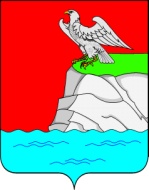 ПРОЕКТ   ТАТАРСТАН    РЕСПУБЛИКАСЫ  Югары Ослан муниципаль районы  СОВЕТЫ        422570, Югары Ослан авылы, Чехов ур., 18 нче йорттел: (8843-79) 2-13-38, факс: (8843-79) 2-18-39E-mail: sovet.uslon@tatar.ru        